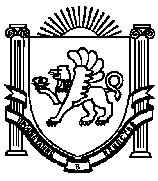 АДМИНИСТРАЦИЯ  ИЗОБИЛЬНЕНСКОГО  СЕЛЬСКОГО ПОСЕЛЕНИЯНИЖНЕГОРСКОГО  РАЙОНАРЕСПУБЛИКИ  КРЫМПОСТАНОВЛЕНИЕ08.12.2022  г.                                  с.Изобильное                                     №  125О присвоении адреса квартиры в многоквартирном жилом доме, расположеннойв границах муниципального образования Изобильненское сельское поселение Нижнегорского района Республики Крым        В соответствии с Федеральным законом от 27.07.2010 № 210 – ФЗ «Об организации предоставления государственных и муниципальных услуг», Федеральным законом от 06.10.2003 № 131-ФЗ « Об общих принципах организации местного самоуправления в Российской Федерации,  законом  Республики Крым от 31.07.2014 г.№ 38 – ЗРК « Об особенностях урегулирования имущественных и земельных отношений на территории Республики Крым»,  Постановлением администрации от 16.06.2022 г. № 67 «Об утверждении административного регламента  предоставления муниципальной услуги «Присвоение адреса объекту адресации, изменение и аннулирование такого адреса»,, с целью дальнейшего оформления права собственности и личного заявления гр.Ходыревой Виктории Николаевны , администрация Изобильненского сельского поселения Нижнегорского района Республики Крым                                                   ПОСТАНОВЛЯЕТ:      1. Присвоить почтовый адрес квартире в многоквартирном жилом доме, принадлежащей на праве собственности Ходыревой В.Н., что подтверждается записью  в Едином государственном реестре недвижимости 90:08:090101:1826-91/051/2020-7, 23.12.2020 расположенной в границах муниципального образования Изобильненское сельское поселение Нижнегорского района Республики Крым: Республика Крым, Нижнегорский район, село Изобильное, переулок Центральный ,дом 12, квартира 1, кадастровый номер 90:08:090101:1826.      2. Контроль за исполнением настоящего постановления возложить на специалиста администрации Пономарёва Д.Н.Председатель Изобильненского сельского совета-глава администрации сельского поселения                                Л.Г.Назарова 